MINISTERIO DE JUSTICIA Y SEGURIDAD PÚBLICA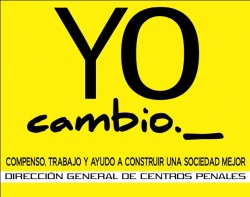 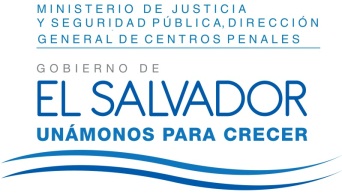 DIRECCIÓN GENERAL DE CENTROS PENALES UNIDAD DE ACCESO A LA INFORMACIÓN PÚBLICA7ª Avenida Norte y Pasaje N° 3 Urbanización Santa Adela Casa N° 1 Sn. Salv.   Tel. 2527-8700Versión publica                    UAIP/OIR/379/2017Vista la solicitud del señor XXXXXXXXXXXXxxxxxxxxxxxxxxXXXX, con Documento Único de Identidad XXXXXXXXXXXXXXXXXxxxxxxxxxxxxxxxxxxxxxxxXXXX, quien solicita: Balance anual de ingresos, egresos y ganancias de Tiendas Institucionales al 31 de diciembre de 2016.Balance mensual de ingresos y egresos y ganancias de tiendas institucionales en el año 2017.Balance mensual de ingresos, egresos y ganancias de Tiendas Institucionales en Centro Penal de Ilopango de los meses de enero del presente año a la fecha.Con el fin de dar cumplimiento a lo solicitado, conforme a los Arts. 1, 2, 3 lit. “a”, “b”, “j” art. 4 lit. “a”, “b”, “c”, “d”, “e”, “f”, “g”  y art. 71 de la Ley de Acceso a la Información Pública, la suscrita RESUELVE de acuerdo con él, art. 69 LAIP, conceder el acceso a la información solicitada, recibida por esta Unidad por Coordinación de Tienda Institucional, art. 69 LAIP. Se anexa a la presente fotocopia de memorando TIU-1153-2017.Queda expedito el derecho del solicitante de proceder conforme a lo establecido en el art. 82 de la Ley de Acceso a la Información Pública.San Salvador, a las catorce horas con cuarenta y cinco minutos del día veintiséis de octubre de dos mil diecisiete.Licda. Marlene Janeth Cardona AndradeOficial de Información 	MJC/fagc